BASE LEGAL DE LA INSTITUCIÓNOPCIÓN: MARCO LEGAL DEL SISTEMA DE TRANSPARENCIA / LEYESOPCIÓN: MARCO LEGAL DEL SISTEMA DE TRANSPARENCIA / DECRETOSOpción: Marco Legal del Sistema de Transparencia / Resoluciones y ReglamentosOPCIÓN: ESTRUCTURA ORGÁNICA DE LA INSTITUCIÓNOPCIÓN: NORMATIVASOPCIÓN: OFICINA DE LIBRE ACCESO A LA INFORMACIÓNOPCIÓN: PLAN ESTRATÉGICO DE LA INSTITUCIÓNOPCIÓN: PUBLICACIONES OFICIALESOPCIÓN: ESTADÍSTICAS INSTITUCIONALESOPCIÓN: SERVICIOS AL PÚBLICOOPCIÓN: ACCESO AL PORTAL DE 311 SOBRE QUEJAS, RECLAMACIONES, SUGERENCIAS Y DENUNCIASOPCIÓN: DECLARACIONES JURADAS DE PATRIMONIOOPCIÓN: PRESUPUESTO / EJECUCIÓN DEL PRESUPUESTOOPCIÓN: RECURSOS HUMANOSOPCIÓN: BENEFICIARIOS DE PROGRAMAS ASISTENCIALESOPCIÓN: COMPRAS Y CONTRATACIONES / LISTADO DE PROVEEDORES DEL ESTADOOPCIÓN: COMPRAS Y CONTRATACIONES 
OPCIÓN: PROYECTOS Y PROGRAMASOPCIÓN: FINANZAS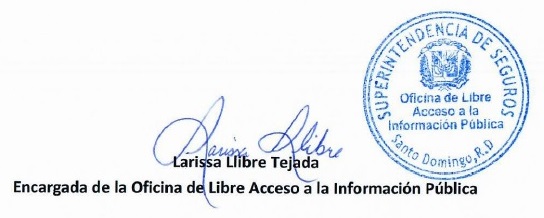 InstituciónInstitución: Superintendencia de Seguro
Incumbente: Euclides Gutiérrez Félix – Superintendente
Teléfono: (809) 221-2606
Dirección Física: Ave. México # 54, Esq. Félix María Del Monte, Santo Domingo, R.D.
Dirección Web: www.superseguros.gob.do  Correo Electrónico institucional: oai@superseguros.gob.doEnlace Portal TransparenciaFecha de ActualizaciónURL: http://superseguros.gob.do/transparencia/Septiembre 2019Documento / InformaciónFormatoEnlaceFechaDisponibilidad (Si/No)Constitución Política De la República Dominicana, Votada y Proclamada por la Asamblea Nacional en fecha trece (13) de Julio de 2015 Gaceta Oficial No. 10805 del 10 de Septiembre de 2015.Digital -descargahttp://superseguros.gob.do/transparencia/images/docs/base_legal/constitucion_de_la_Republica.pdfSeptiembre 2019	SiLey 146-02 Sobre Seguros y Fianzas de la República Dominicana.Digital -descargahttp://superseguros.gob.do/transparencia/images/docs/base_legal/leyno146-02.pdfSeptiembre 2019SiOrganigramaDigital -descargahttp://superseguros.gob.do/transparencia/index.php/organigramaSeptiembre 2019SiDocumento / InformaciónFormatoEnlaceFechaDisponibilidad (Si/No)Ley No. 41-08  sobre Sobre la función PúblicaDigital -descargahttp://superseguros.gob.do/transparencia/index.php/marco-legal-de-transparencia/category/leyesSeptiembre 2019SiLey 10-04 De la Cámara de Cuentas de la Rep. Dom.Digital -descargahttp://superseguros.gob.do/transparencia/index.php/marco-legal-de-transparencia/category/leyesSeptiembre 2019SiLey 311-14 Sobre Declaración Jurada de PatrimonioDigital -descargahttp://superseguros.gob.do/transparencia/index.php/marco-legal-de-transparencia/category/leyesSeptiembre 2019SiReglamento 481-08 de Aplicación de la Ley General de ArchivosDigital -descargahttp://superseguros.gob.do/transparencia/index.php/marco-legal-de-transparencia/category/leyesSeptiembre 2019SiLey 82-79 Sobre Declaración Jurada de BienesDigital -descargahttp://superseguros.gob.do/transparencia/index.php/marco-legal-de-transparencia/category/leyesSeptiembre 2019SiLey 126-01 Que crea la Dirección General de Contabilidad GubernamentalDigital -descargahttp://superseguros.gob.do/transparencia/index.php/marco-legal-de-transparencia/category/leyesSeptiembre 2019SiLey 567-05 De Tesorería NacionalDigital -descargahttp://superseguros.gob.do/transparencia/index.php/marco-legal-de-transparencia/category/leyesSeptiembre 2019SiLey 6-06 De Crédito PublicoDigital -descargahttp://superseguros.gob.do/transparencia/index.php/marco-legal-de-transparencia/category/leyesSeptiembre 2019SiLey 43-06 Orgánica de Presupuesto para el Sector Publico.Digital -descargahttp://superseguros.gob.do/transparencia/index.php/marco-legal-de-transparencia/category/leyesSeptiembre 2019SiLey General 200-04 sobre Libre Acceso a la Información PúblicaDigital -descargahttp://superseguros.gob.do/transparencia/index.php/marco-legal-de-transparencia/category/leyesSeptiembre 2019SiLey 340-06 Sobre Compras y Contrataciones de Bienes, Servicios, Obras y Concesiones y reglamentación complementaria.Digital -descargahttps://digeig.gob.do/transparencia/index.php/mapa-de-documentos/category/leyesSeptiembre 2019SiLey 6-06 de Crédito PublicoDigital -descargahttps://digeig.gob.do/transparencia/index.php/mapa-de-documentos/category/leyesSeptiembre 2019SiLey 567-05 de Tesorería NacionalDigital -descargahttps://digeig.gob.do/transparencia/index.php/mapa-de-documentos/category/leyesSeptiembre 2019SiLey 126-01 que crea la Dirección General de Contabilidad GubernamentalDigital -descargahttps://digeig.gob.do/transparencia/index.php/mapa-de-documentos/category/leyesSeptiembre 2019SiLey  82-79 sobre Declaración Jurada de Bienes (Derogada por la Ley 311-14)Digital -descargahttps://digeig.gob.do/transparencia/index.php/mapa-de-documentos/category/leyesSeptiembre 2019SiDocumento / InformaciónFormatoEnlaceFechaDisponibilidad (Si/No)Decreto 149-98 Que crea las Comisiones de Ética Pública.Digital -descargahttp://superseguros.gob.do/transparencia/index.php/marco-legal-de-transparencia/category/decretos Septiembre 2019SiDecreto 1523-04 Que establece el Procedimiento para la Contratación de Operaciones de Crédito Publico Interno y Externo de la Nación.Digital -descargahttp://superseguros.gob.do/transparencia/index.php/marco-legal-de-transparencia/category/decretos Septiembre 2019SiDecreto  287-06Sobre Declaración Jurada de Bienes.Digital -descargahttp://superseguros.gob.do/transparencia/index.php/marco-legal-de-transparencia/category/decretos Septiembre 2019SiDecreto 491-07Que establece el reglamento de aplicación del Sistema Nacional de Control Interno.Digital -descargahttp://superseguros.gob.do/transparencia/index.php/marco-legal-de-transparencia/category/decretos Septiembre 2019SiDecreto 523-09Reglamento de relaciones laborales en la administración pública.Digital –descargahttp://superseguros.gob.do/transparencia/index.php/marco-legal-de-transparencia/category/decretos Septiembre 2019SiDecreto524-09Reglamento de reclutamiento y selección de personal en la administración pública.Digital -descargahttp://superseguros.gob.do/transparencia/index.php/marco-legal-de-transparencia/category/decretos Septiembre 2019SiDecreto 527-09 reglamento estructura orgánica, cargos y política salarial.Digital -descargahttp://superseguros.gob.do/transparencia/index.php/marco-legal-de-transparencia/category/decretos Septiembre 2019SiDecreto 525-09 reglamento de evaluación del desempeño y promoción de los servidores y funcionarios públicos.Digital -descargahttp://superseguros.gob.do/transparencia/index.php/marco-legal-de-transparencia/category/decretos Septiembre 2019SiDecreto 528-09Reglamento orgánico funcional del Ministerio de Administración Pública.Digital -descargahttp://superseguros.gob.do/transparencia/index.php/marco-legal-de-transparencia/category/decretos Septiembre 2019SiDecreto 694-09Que crea el Sistema 311 de Denuncias, Quejas, Reclamaciones y Sugerencias.Digital -descargahttp://superseguros.gob.do/transparencia/index.php/marco-legal-de-transparencia/category/decretos Septiembre 2019SiDecreto 486-12Que crea la Dirección General de Ética e Integridad Gubernamental.Digital –descargahttp://superseguros.gob.do/transparencia/index.php/marco-legal-de-transparencia/category/decretos Septiembre 2019SiDecreto 543-12que sustituye el 490-07 reglamento de Compras y Contrataciones de Bienes, Servicios, y Obras.Digital -descargahttp://superseguros.gob.do/transparencia/index.php/marco-legal-de-transparencia/category/decretos Septiembre 2019SiDecreto 130-05 que aprueba el reglamento de aplicación de la Ley 200-04.Digital -descargahttp://superseguros.gob.do/transparencia/index.php/marco-legal-de-transparencia/category/decretos Septiembre 2019SiDocumento / InformaciónFormatoEnlaceFechaDisponibilidad (Si/No)ReglamentoNo. 09-04Reglamento No. 09-04 Sobre Procedimientos para la Contratación de Firmas de Auditorías Privadas Independientes.Digital –descargahttp://superseguros.gob.do/transparencia/index.php/marco-legal-de-transparencia/category/reglamentosSeptiembre 2019SiReglamento No. 06-04Reglamento No. 06-04 De Aplicación de la ley 10-04 de la Cámara de Cuentas.Digital -descargahttp://superseguros.gob.do/transparencia/index.php/marco-legal-de-transparencia/category/reglamentosSeptiembre 2019SiReglamento 490-07De Compras y Contrataciones de Bienes, Servicios y Obras.Digital -descargahttp://superseguros.gob.do/transparencia/index.php/marco-legal-de-transparencia/category/reglamentosSeptiembre 2019SiReglamento 481-08Ley de Aplicación de la Ley General de Archivos.Digital -descargahttp://superseguros.gob.do/transparencia/index.php/marco-legal-de-transparencia/category/reglamentosSeptiembre 2019SiReglamento 481-08Ley de Aplicación de la Ley General de Archivos.Digital -descargahttp://superseguros.gob.do/transparencia/index.php/marco-legal-de-transparencia/category/resolucionesSeptiembre 2019SiDocumento / InformaciónFormatoEnlaceFechaDisponibilidad (Si/No)Organigrama de la InstituciónDigital -descargahttp://superseguros.gob.do/transparencia/index.php/organigramaSeptiembre 2019SiDocumento / InformaciónFormatoEnlaceFechaDisponibilidad (Si/No)Derechos de los ciudadanos al acceso a la información pública.Informativa digitalhttp://superseguros.gob.do/transparencia/index.php/derechos-de-los-ciudadanosSeptiembre 2019SiDocumento / InformaciónFormatoEnlaceFechaDisponibilidad (Si/No)Oficina de Libre Acceso a la InformaciónInformativa digitalhttp://superseguros.gob.do/transparencia/index.php/oaiSeptiembre 2019SiEstructura organizacional de la oficina de libre acceso a la información pública (OAI)Informativa digitalhttp://superseguros.gob.do/transparencia/images/docs/oai/organigrama_rai/estructura_oai.pdfSeptiembre 2019SiManual de organización de la OAIDigital -descargahttp://superseguros.gob.do/transparencia/images/docs/oai/manuales/Manual_Organizacion_OAI.pdfSeptiembre 2019SIManual de Procedimiento de la OAIDigital -descargahttp://superseguros.gob.do/transparencia/images/docs/oai/manuales/Manual_Procedimientos_OAI.pdfSeptiembre 2019SiEstadísticas y balances de gestión OAIDigital -descargahttp://superseguros.gob.do/transparencia/index.php/oai#documentosRelacionadosSeptiembre 2019SIInformación clasificadaInformativa digitalhttp://superseguros.gob.do/transparencia/index.php/oai#documentosRelacionadosSeptiembre 2019No * No contamos con el documentoÍndice de documentos disponibles para la entregaDigital -descargahttp://superseguros.gob.do/transparencia/index.php/oai#documentosRelacionadosSeptiembre 2019SiFormulario de solicitud de información públicaFormulario portalhttp://superseguros.gob.do/transparencia/index.php/oai#formularioSeptiembre 2019SiDocumento / InformaciónFormatoEnlaceFechaDisponibilidad (Si/No)Planificación estratégicaDigital -descargahttp://superseguros.gob.do/transparencia/images/docs/plan_estrategico/PLAN%20ESTRATEGICO%20SIS%202017-2021.pdfSeptiembre 2019SiInformes de logros y/o seguimiento del Plan estratégicoDigital -descargahttp://superseguros.gob.do/transparencia/images/docs/plan_estrategico/EVALUACION%20EJECUCION%20DEL%20POA%201ER%20TRIMESTRE%202017.pdfSeptiembre 2019SiDocumento / InformaciónFormatoEnlaceFechaDisponibilidad (Si/No)Memorias  2016Digital -descargahttp://superseguros.gob.do/transparencia/index.php/publicaciones Septiembre 2019SiPublicacionesInformativa digitalhttp://superseguros.gob.do/transparencia/index.php/publicacionesSeptiembre 2019SiDocumento / InformaciónFormatoEnlaceFechaDisponibilidad (Si/No)Estadísticas InstitucionalesDigital -descargahttp://superseguros.gob.do/transparencia/index.php/estadisticasSeptiembre 2019SiDocumento / InformaciónFormatoEnlaceFechaDisponibilidad (Si/No)DenunciasFormulario / Informaciónhttp://www.311.gob.do/servicios/linea-311/denuncia/Septiembre 2019SiOficina de Acceso a la InformaciónInformaciónhttps://digeig.gob.do/transparencia/index.php/oaiSeptiembre 2019SiServicios al PúblicoInformativahttp://superseguros.gob.do/index.php/servicios/ver-todos-los-serviciosSeptiembre 2019SiDocumento / InformaciónFormatoEnlaceFechaDisponibilidad (Si/No)Acceso al Portal de 311 sobre quejas, reclamaciones, sugerencias y denunciasURLhttp://www.311.gob.do/Septiembre 2019SiDocumento / InformaciónFormatoEnlaceFechaDisponibilidad (Si/No)Declaraciones Juradas de PatrimonioInformaciónhttp://superseguros.gob.do/transparencia/index.php/declaraciones-juradasSeptiembre 2019SiDeclaración Jurada Dr. Euclides Gutiérrez FélixDigital -descargahttp://superseguros.gob.do/transparencia/images/docs/declaraciones_juradas/Declaracion%20Jurada%20Euclides%20Gutierrez%20Felix%202016.pdfSeptiembre 2019SiDocumento / InformaciónFormatoEnlaceFechaDisponibilidad (Si/No)Presupuesto aprobado del añoInformaciónhttp://superseguros.gob.do/transparencia/index.php/presupuesto/category/2017-3/2Septiembre 2019SiEjecución del presupuestoDigital -descargahttp://superseguros.gob.do/transparencia/index.php/presupuestoSeptiembre 2019SiDocumento / InformaciónFormatoEnlace / DocumentosFechaDisponibilidad (Si/No)Nómina de empleadosDigital -descargahttp://superseguros.gob.do/transparencia/index.php/2014-10-10-20-36-19/nominasSeptiembre 2019SiJubilaciones, Pensiones y retirosInformación y Documento para descargahttp://superseguros.gob.do/transparencia/index.php/2014-10-10-20-36-19/jubilaciones-pensiones-y-retirosSeptiembre 2019SiVacantesInformaciónhttp://superseguros.gob.do/transparencia/index.php/2014-10-10-20-36-19/vacantesSeptiembre 2019SiDocumento / InformaciónFormatoEnlace / DocumentosFechaDisponibilidad (Si/No) Beneficiarios de programas asistencialesInformaciónhttp://superseguros.gob.do/transparencia/index.php/beneficiariosSeptiembre 2019SiDocumento / InformaciónFormatoEnlace / DocumentosFechaDisponibilidad (Si/No)Listado de Proveedores del EstadoURL Externahttp://comprasdominicana.gov.do/Septiembre 2019SiListado de Compras y contrataciones Realizadas y AprobadasInformaciónhttp://superseguros.gob.do/transparencia/index.php/compras-y-contrataciones/lista-de-compras-y-contrataciones-realizadas-y-aprobadasSeptiembre 2019SiDocumento / InformaciónFormatoEnlace / DocumentosFechaDisponibilidad (Si/No)Como registrarse como proveedor del EstadoInformaciónhttp://comprasdominicana.gov.do/web/guest/portadaSeptiembre 2019SiPlan Anual de ComprasDigital -descargahttp://superseguros.gob.do/transparencia/index.php/compras-y-contrataciones/plan-anual-de-compras/category/2017-15Septiembre 2019SiLicitaciones PublicasInformaciónhttp://superseguros.gob.do/transparencia/index.php/compras-y-contrataciones/licitaciones-publicasSeptiembre 2019SiLicitaciones restringidasInformaciónhttp://superseguros.gob.do/transparencia/index.php/compras-y-contrataciones/licitaciones-restringidasSeptiembre 2019SiSorteos de ObrasInformaciónhttp://superseguros.gob.do/transparencia/index.php/compras-y-contrataciones/sorteos-de-obrasSeptiembre 2019SiComparaciones de preciosInformaciónhttp://superseguros.gob.do/transparencia/index.php/compras-y-contrataciones/comparaciones-de-preciosSeptiembre 2019SiEstado de cuentas de suplidoresInformaciónhttp://superseguros.gob.do/transparencia/index.php/compras-y-contrataciones/estado-de-cuentas-de-suplidoresSeptiembre 2019SiDocumento / InformaciónFormatoEnlace / DocumentosFechaDisponibilidad (Si/No)Proyectos y ProgramasDigital -descargahttp://superseguros.gob.do/transparencia/index.php/proyectos-y-programasSeptiembre 2019SIDocumento / InformaciónFormatoEnlace / DocumentosFechaDisponibilidad (Si/No)Balance GeneralDigital -descargahttp://superseguros.gob.do/transparencia/index.php/finanzas/balance-generalSeptiembre 2019No * Ejecución del presupuestoDigital -descargahttp://superseguros.gob.do/transparencia/index.php/finanzas/ingresos-y-egresosSeptiembre 2019SiInformes de auditoriasinformaciónhttp://superseguros.gob.do/transparencia/index.php/finanzas/informes-de-auditoriasSeptiembre 2019SiRelación de activos fijos de la InstituciónDigital -descargahttp://superseguros.gob.do/transparencia/index.php/finanzas/activos-fijosSeptiembre 2019SiRelación de inventario en AlmacénDigital -descargahttp://superseguros.gob.do/transparencia/index.php/finanzas/inventario-de-almacenSeptiembre 2019Si